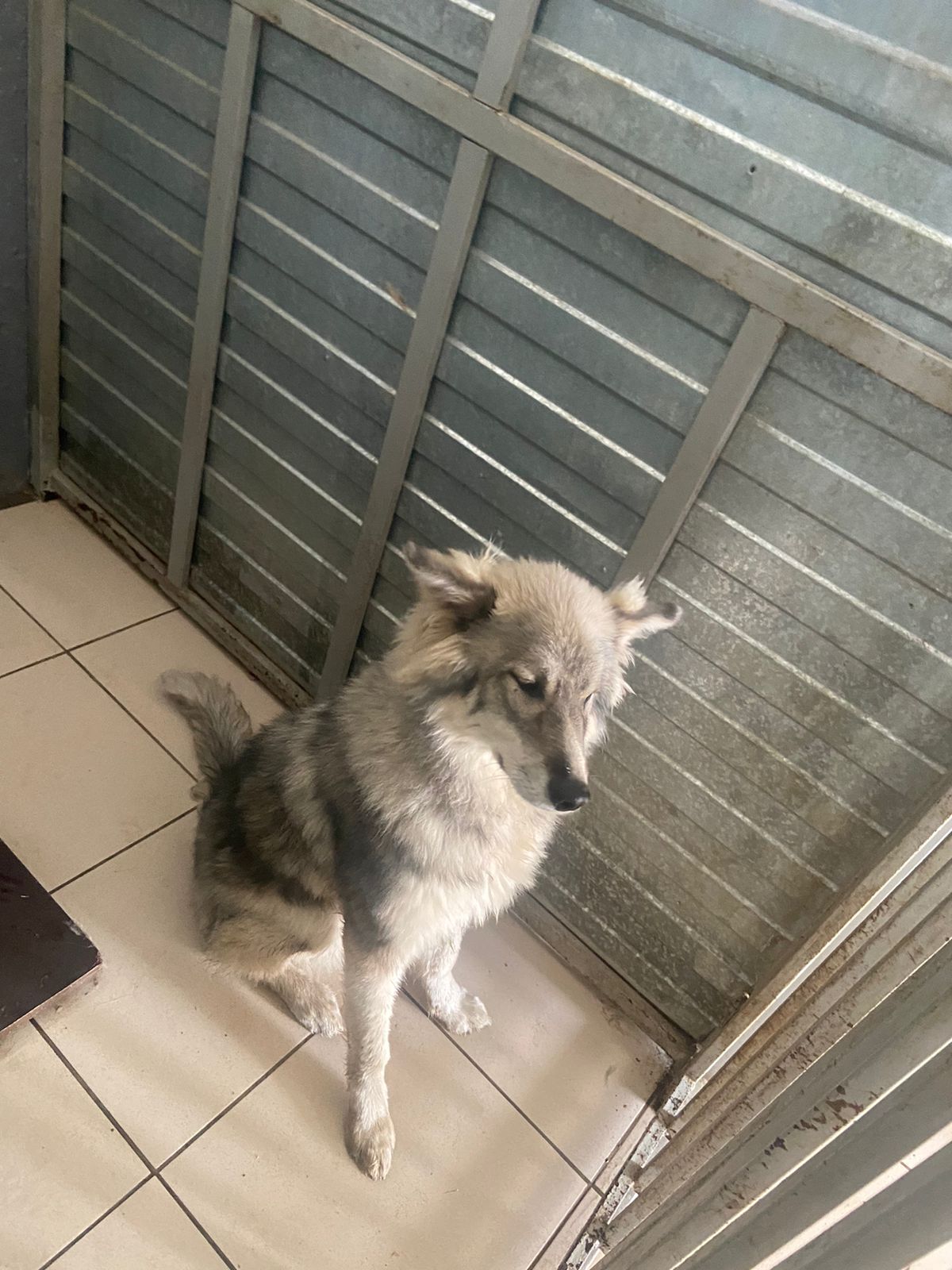 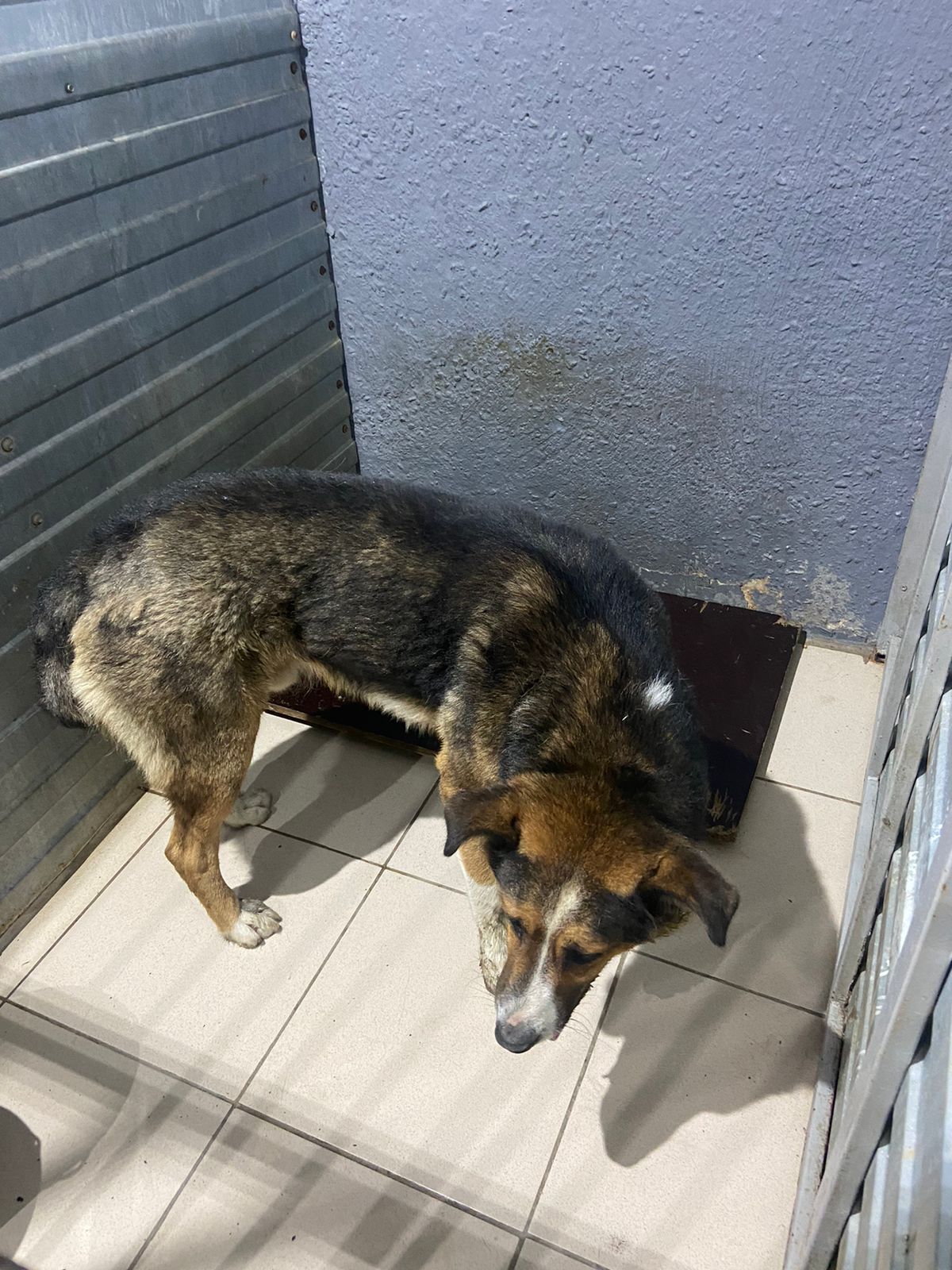 № 514Отловлено: 04.09.2023пер. Клубныйзаявка №1052 Вид: собакаПорода беспороднаяПол: кобельОкрас: серо-белыйВозраст: 10 месВес: 24 кгРост: 48 см в холкеПриметы: Особенности поведения: ИН: Вакцинация: Кастрация: Вет. паспорт: нет№ 515Отловлено: 04.09.2023ул. Зимняя 9заявка б/н Вид: собакаПорода беспороднаяПол: кобельОкрас: черно-рыжийВозраст: 2 годаВес: 34 кгРост: 50 см в холкеПриметы: Особенности поведения: ИН: Вакцинация: Кастрация: Вет. паспорт: нет